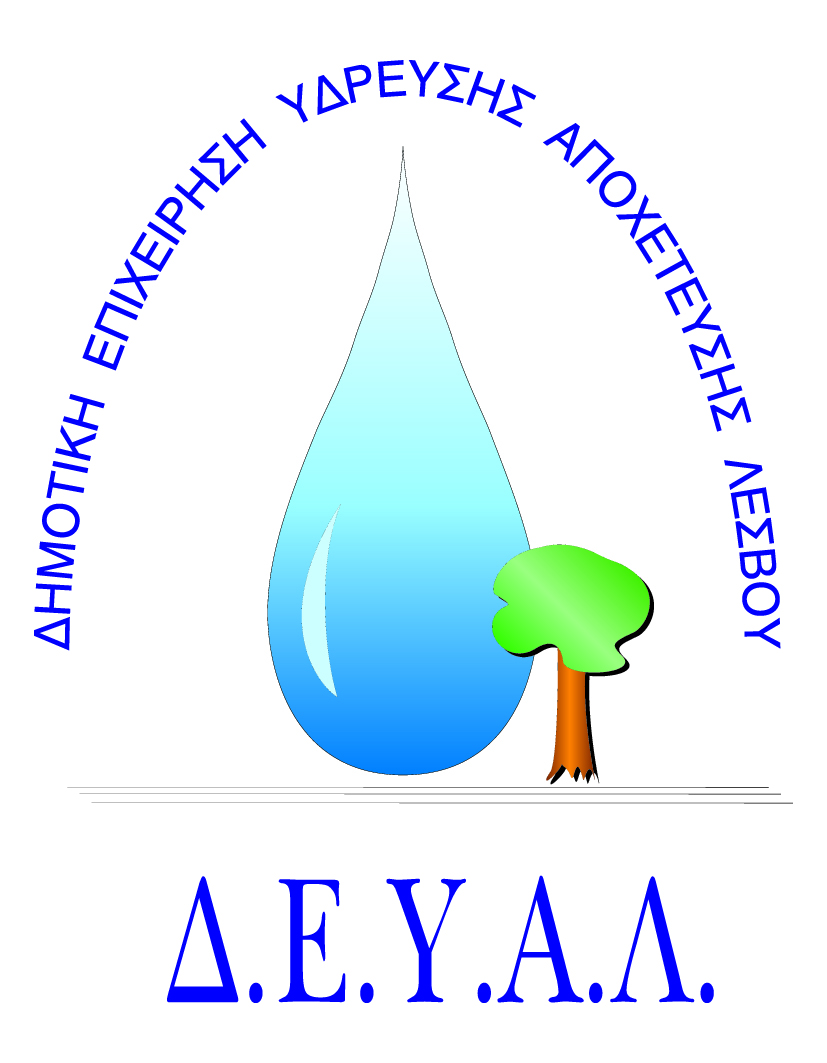 ΔΙΑΔΗΜΟΤΙΚΗ ΕΠΙΧΕΙΡΗΣΗ                                                           Ημερομηνία:05-05-2022ΥΔΡΕΥΣΗΣ ΑΠΟΧΕΤΕΥΣΗΣ                                             ΛΕΣΒΟΥ                                                                                                          Προς                                                                                                          Δ.Ε.Υ.Α. ΛέσβουΕΝΤΥΠΟ 1  -  ΟΙΚΟΝΟΜΙΚΗ ΠΡΟΣΦΟΡΑ	Προς Υπογραφή Προσφέροντος ή Εκπροσώπου του……………………………………………………… Όνομα υπογράφοντος……………………………………………….Αρ. Δελτίου Ταυτότητας/ΔιαβατηρίουΥπογράφοντος………………………………………………..Ιδιότητα υπογράφοντος…………………………………………… ΘΕΜΑ:       ΠΡΟΜΗΘΕΙΑ ΕΞΟΠΛΙΣΜΟΥ ΓΙΑ ΤΗΛΕ-ΕΛΕΓΧΟ ΡΟΗΣ ΚΑΙ ΧΛΩΡΙΩΣΗΣ ΝΕΡΟΥ ΣΤΟΝ ΠΙΕΖΟΘΡΑΥΣΤΙΚΟ ΘΑΛΑΜΟ – ΑΝΑΠΑΥΤΗΡΙΟ ΑΓΙΑΣ ΤΡΙΑΔΟΣ ΚΑΡΥΩΝΑΣ Αρ. πρωτ.:  5248  /05-05-2022Α/ΑΠΟΣΟΤΗΤΑΠΕΡΙΓΡΑΦΗΤΙΜΗ ΜΟΝ. ΚΟΣΤΟΣ11INVERTER ΤΡΟΠΟΠΟΙΟΥΜΕΝΟΥ ΗΜΙΤΟΝΟΥΕΙΣΟΔΟΣ 12V DC – ΕΞΟΔΟΣ 100W AC ΜΟΝΟΦΑΣΙΚΟ21ΜΟΝΑΔΑ ΒΙΟΜΗΧΑΝΙΚΟΥ ΕΛΕΓΚΤΗ PLCSIEMENS 6ES7211 – 1AE40 – 0XB031ΗΛΕΚΤΡΟΛΟΓΙΚΟΣ ΠΙΝΑΚΑΣ ΕΠΙΤΟΙΧΙΟΣ2 ΣΕΙΡΩΝ ΚΑΙ 12 ΣΤΟΙΧΕΙΩΝ - ΣΤΕΓΑΝΟΣ41ΚΕΡΑΙΑ ΚΑΙ ΡΟΥΤΕΡ Mikrotik SXT LTE6ΚΑΘΑΡΗ ΑΞΙΑΚΑΘΑΡΗ ΑΞΙΑΚΑΘΑΡΗ ΑΞΙΑΚΑΘΑΡΗ ΑΞΙΑΦΠΑ 17%ΦΠΑ 17%ΦΠΑ 17%ΦΠΑ 17%ΣΥΝΟΛΟΣΥΝΟΛΟΣΥΝΟΛΟΣΥΝΟΛΟ